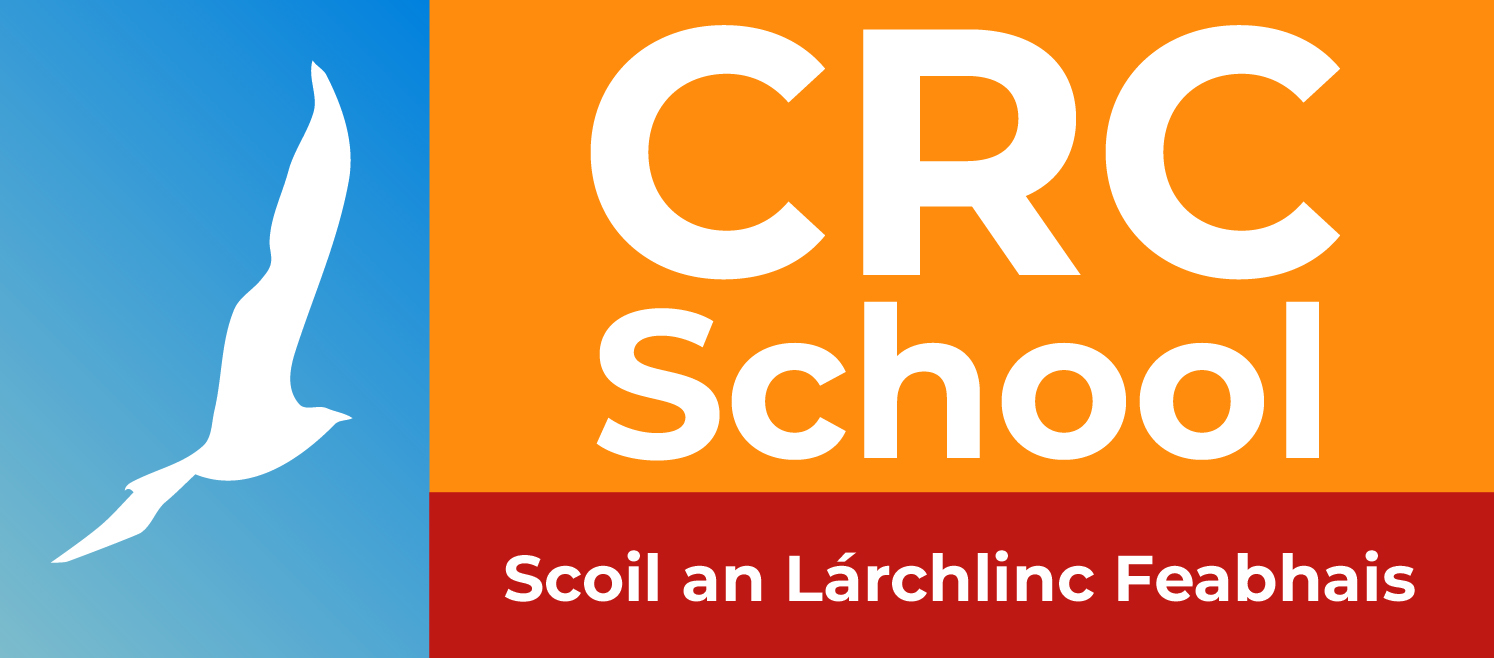                                Principal: Mary Collins 	                                                Phone:  01 854 2230                                                                                                                                                                                       		                                    Roll No: 18317fCRC SchoolThe CRC School is a special school which caters for children aged 3 – 18 years with a physical disability. Our school is divided into three sectors: Pre-School, Primary and Post-Primary. Our students come from all over north Dublin city and county. Many of our students have high medical needs and require a lot of one to one support. Our preschool programme is a two-year programme and we use the Aistear Framework that is used in many other pre-school settings. Our Primary Classes use the Primary National Curriculum which is adapted to suit the needs of each child. In the post-primary classes, we follow many different programmes including JCSP, Junior Cycle, and QQI Levels 1, 2 and 3. The CRC School is under the patronage of the CRC. The school receives nursing support from the Nursing Department. Children attending the school have the choice to avail of clinical services through the Clontarf CDNT or they can choose their home address to access these services. School transport is funded by the Department of Education and organised by Bus Eireann. In the first year of pre-school, the CRC fund transport – the CRC fund one bus and as such we cannot guarantee that each child in the first year of Pre-school will be catered for. Each year for Pre-school year one, we look at the addresses of the cohort of child. We also take into consideration the medical needs of each child.Most children join the school in the pre-school classes, but some children join at different stages throughout the school. Some of our children leave to go to mainstream. When a student reaches 18 years of age they are classed as an official school leaver. The HSE works with the school to profile the student and to see what would be the best service for the student to transfer to when leaving school. CRC Adult Services offer a number of programmes. Some school leavers move onto other service providers.When a parent is considering an educational setting for their child, it is best to think about what is most appropriate whether it is a mainstream setting, a special class setting in a mainstream school or a special school. Each setting has its benefits, but a parent must consider what setting is most supportive but least restrictive for their child. Our school has the following criteria for all applications:The child must have a diagnosed physical disability or multiple disability with physical being the primary disability;The child must be three years of age on entry to the school;The child must live in the school catchment area which is North City and County Dublin.For applications to the Primary or Post-Primary sector of the school, the child should be of sufficient cognitive ability to benefit from the programmes offered.No matter how long or how short a child’s stay is in our school, we would hope to make their time here as productive as possible and to promote the well-being of the child.If you are considering the CRC School for your child, please complete the form attached and return to the school along with any relevant reports for your child including a medical report outlining your child’s physical disability.APPLICATION FORMFOR ENROLMENT OF CHILDIN CRC SCHOOL2022 - 2023  Signed:________________________________                   Date:_________________  Relationship to the child:……………………….          Please return the following to: CRC School, Vernon Avenue, Clontarf, D03 K298  Closing Date for Applications Friday February 18th 2022Checklist For ParentsFully completed application form   Copy of birth certificateProof of address for child (utility bill within last 6 months) Professional Report(s) which:-     Outline the child’s physical disabilityOutline the child’s level of care needs including feeding, toileting, mobility and communicationRecommend a special school educational settingRecommend additional SNA supportRecommend that the child travel on school transport Recommend that the child requires a bus escort while on school transportThe purpose of professional reports is to assist the school in establishing the educational needs of the child relevant to his/her disability or special needs and to profile the support services required.  Additional reports may be requested from parents by the Medical Director and/or the School Principal.  GDPR: Please note, the CRC School cannot access reports from the CRC Medical Office for children who are not already pupils in the school and, therefore, all required reports must be included with this application.                                                                         Pupil’s DetailsName: ………………………………..                 Date of Birth: ……………………………Address:  …………………………….                 PPSN: ……………………...……….……………………………………………...                Nationality: ……………………...……….…………………………………………               Religion: ………………………………….Eircode: ….…………………...............               Language Spoken at Home: ……………..Male                                    Female                                                                           Pupil’s DetailsName: ………………………………..                 Date of Birth: ……………………………Address:  …………………………….                 PPSN: ……………………...……….……………………………………………...                Nationality: ……………………...……….…………………………………………               Religion: ………………………………….Eircode: ….…………………...............               Language Spoken at Home: ……………..Male                                    Female  Mother’s DetailsName: …………………………………….Address: …………………..……………...……………………………….…………………………………………….……………Eircode: ………………….………………Mobile No: ………………….……………Email: ……………………….…...………Nationality: ………….……..……………Father’s Details Name: ……………………………………..Address: …………………………………...………………………………………………………………………………………………Eircode: ……………………………………Mobile No: …………………………………Email: ……………….……………...………Nationality: …………..…….………………Physical Disability:Physical Disability:Additional Disability:Additional Disability:Sight / Vision: Sight / Vision: Hearing:Hearing:Communication / Speech:Communication / Speech:Mobility:Mobility:Feeding Needs:Feeding Needs:Toileting Needs:Toileting Needs:Use of specialised equipment including communication devices, hoists, stander, specialised seating, walker:Use of specialised equipment including communication devices, hoists, stander, specialised seating, walker:Medication:Medication:Additional Information: Additional Information: Details of any Schools already attended:Name of School:School Principal:Current Class Level:Details of any Schools already attended:Name of School:School Principal:Current Class Level:Why you would like your child to attend the CRC School : ………………………………………………………………………………………………..........……………………………………………………………………………………………………..……………………………………………………………………………………………………..……………………………………………………………………………………………………..Why you would like your child to attend the CRC School : ………………………………………………………………………………………………..........……………………………………………………………………………………………………..……………………………………………………………………………………………………..……………………………………………………………………………………………………..Does your child attend the CRC?                       Yes                                    NoIf you have answered yes, please name the professionals your child attends:Consultant(s) : ………………………………Physiotherapist:  ……………………………..Speech and Language Therapist: ………………………Occupational Therapist: ……………………….Does your child attend the FEDS Clinic?                      Yes                                     NoIf your child does not attend the CRC, please state your child’s current service provider :……………………………………………………………….Does your child attend the CRC?                       Yes                                    NoIf you have answered yes, please name the professionals your child attends:Consultant(s) : ………………………………Physiotherapist:  ……………………………..Speech and Language Therapist: ………………………Occupational Therapist: ……………………….Does your child attend the FEDS Clinic?                      Yes                                     NoIf your child does not attend the CRC, please state your child’s current service provider :……………………………………………………………….Official       Use      OnlyOfficial       Use      OnlyOfficial       Use      OnlyDate Application ReceivedAll sections of application form completedYesNoProof of address provided and in dateYesNoWithin catchment areaYesNoBirth certificate providedYesNoReport outlining physical disabilityYesNoReport outlining care needsYesNoRecommendation for special school settingYesNoRecommendation for additional SNA supportYesNoRecommendation for school transport and bus escortYesNo